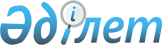 О признании утратившим силу решения акима Шемонаихинского района от 25 марта 2018 года № 03 "Об объявлении чрезвычайной ситуации природного характера"Решение акима Шемонаихинского района Восточно-Казахстанской области от 4 апреля 2019 года № 01. Зарегистрировано Департаментом юстиции Восточно-Казахстанской области 4 апреля 2019 года № 5831
      Примечание РЦПИ.

      В тексте документа сохранена пунктуация и орфография оригинала.
      В соответствии со статьей 27, подпунктом 4) пункта 2 статьи 46 Закона Республики Казахстан от 6 апреля 2016 года "О правовых актах", аким Шемонаихинского района РЕШИЛ:
      1. Признать утратившим силу решение акима Шемонаихинского района от 25 марта 2018 года № 03 "Об объявлении чрезвычайной ситуации природного характера" (зарегистрированное в Реестре государственной регистрации нормативных правовых актов за № 5-19-175, опубликованное в Эталонном контрольном банке нормативных правовых актов Республики Казахстан в электронном виде 4 апреля 2018 года).

      2. Контроль за исполнением настоящего решения возложить на заместителя акима района Молдаханова Б.К. 

      3. Настоящее решение вводится в действие по истечении десяти календарных дней после дня его первого официального опубликования.


					© 2012. РГП на ПХВ «Институт законодательства и правовой информации Республики Казахстан» Министерства юстиции Республики Казахстан
				
      Аким Шемонаихинского района

Г. Акулов
